جامعة بني سويف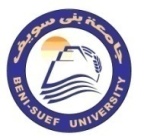 كلية الطب البيطريقسم الطفيليات                                                 الموازنة التقديرية للبحث العلمي لقسم الطفيليات بكلية الطب البيطري للعام الجامعي 2016-2020وكيل الكلية لشئون الدراسات العليا                              عميد الكلية                               نائب رئيس الجامعة لشئون الدراسات العليا والبحوث                             رئيس الجامعةمموضوع البحث المقترحالباحث الرئيسيأهداف ومخرجات البحثالتكاليف التقديريةالتكاليف التقديريةالتكاليف التقديريةالاجمالىمموضوع البحث المقترحالباحث الرئيسيأهداف ومخرجات البحثEquipmentsأجهزة ومعداتSupplies and chemicalsمستلزمات و مواد التشغيلOther costsتكاليف أخرىالاجمالى1Molecular detection of blood parasites in cattle in Beni-Suef.   ا.د/  خالد محمد الداخلي1- Surveillance of blood parasites in Beni Suef  governorate. 2- Identification of blood parasites recovered. 3- Control of blood parasites in Beni Suef. Gradient PCR-Cooling centrifuge 40000ChemicalsLab. instrumentsPrimers400002Acaricides resistance of ticks in Beni Suef . د/ شوقي محمد أبو الحديد1- Estimation of acaricides resistance  of ticks in Beni Suef . 2- Identification of resistance genes.3- Field recommendations to overcome resistance.BOD incubator, Gel electrophoresis60000ChemicalsLab. instrumentsPrimers600003Anthelmintic resistance of GIT nematodes  in Beni-Suef .  د/  شوقي محمد أبو الحديد1- Evaluation of anthelmintic  resistance against GIT parasites in Beni Suef . 2- Molecular detection of the resistance genes.Gradient PCRCooling centrifuge 40000ChemicalsLab. instrumentsPrimers400004Immunological control of coccidiosis in broiler chicken.ا.د/ خالد محمد الداخليField vaccine against chicken coccidosis to decrease economic losses in chicken. Microscope Olympus AX 80 with digital camera Pixera Pro 600 ES  80000ChemicalsLab. instrumentsPrimers800005Serological diagnosis and anthelmintic resistance of  Fasciola spp  in Beni-Suef.  د/ شوقي محمد أبو الحديد1-Monitoring of Fasciola spp, infection in Beni-Suef.2- Detection of anthelmintic  resistance  of  Fasciola spp. in Beni Suef    governorate. 3- Preparation of Fasciola spp. Coproantigen. 4-  Determination of zoonotic findings of fascioliosis. Microtiter plates Cooling centrifuge 40000ChemicalsLab. instrumentsPrimers40000الاجمالىالاجمالىالاجمالى260000260000260000260000